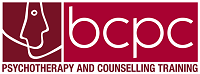 Application Form for BCPC Bursary - Academic Year 2024/25BCPC wishes to make learning and employment opportunities in the counselling and psychotherapy world more accessible to individuals from racially marginalised groups in our professions.Two bursaries are offered to applicants from racially marginalised backgrounds, one for the Counselling Diploma and one for the Psychotherapy training.  The bursaries will be offered over the first two years of each training, with a 50% (£1,823) fee remission in each year.  The bursaries are open to applicants for the professional trainings who meet the following criteria: Are from a racially marginalised group and in genuine financial need.Have completed BCPC’s Foundation year. Have not been in receipt of any previous BCPC bursary/funding.Have the financial resources to complete the course.Applications will be assessed following the offer of a place on the counselling or psychotherapy professional training. If more than one student is eligible, the fee remission will be divided equally amongst them. Please send your application to officemanager@bcpc.org.uk by 1st May 2024Name:  Course:Please provide a statement below outlining how you meet the criteria including your financial need and how the bursary would help you (approx. 300 words):